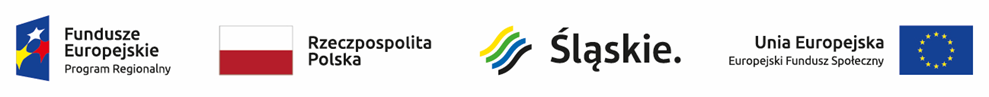 Lista projektów, które spełniły kryteria i uzyskały wymaganą liczbę punktów (z wyróżnieniem projektów wybranych do dofinansowania) w ramach konkursu nr RPSL.11.01.02-IZ.01-24-234/18* Umowa zostanie podpisana pod warunkiem dostępności środkówLp.numer w LSITytuł projektuWnioskodawcaAdres wnioskodawcyWartość projektu  DofinansowanieWynik ocenyPrzyznane punkty1WND-RPSL.11.01.02-24-020A/18Wesołe przedszkolaki w BestwinceGMINA BESTWINAul. Krakowska 111; 43-512 Bestwina414 402,85352 242,42Pozytywny, rekomendowany do dofinansowania*76,52WND-RPSL.11.01.02-24-022C/18Bliżej przedszkola. Wsparcie Przedszkola Specjalnego w ŁodygowicachGmina Łodygowiceul. Piłsudskiego 75; 34-325 Łodygowice402 971,25342 525,56Pozytywny, rekomendowany do dofinansowania*76,5